Publicado en Barcelona el 01/03/2019 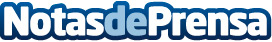 El impacto de Sostenibilidad de Schneider Electric para 2018-20 supera su objetivo de 5/10 alcanzando un 6,1La facturación de 2018 de los Servicios de Sostenibilidad y Energía de Schneider Electric ha aumentado un 13,8% respecto a 2017. Las soluciones con la nueva etiqueta ecológica Green Premium han supuesto el 45,7% de las ventas del grupo. Cerca de 200.000 personas en riesgo de exclusión social han sido formadas en gestión energética en más de 45 países. El objetivo del grupo es alcanzar el millón de personas en 2025Datos de contacto:Prensa Schneider Electric935228600Nota de prensa publicada en: https://www.notasdeprensa.es/el-impacto-de-sostenibilidad-de Categorias: Ecología E-Commerce Sector Energético http://www.notasdeprensa.es